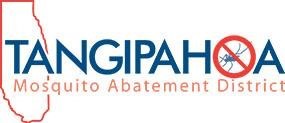 15483 Club Deluxe Road Hammond, LA 70403  (985) 543-0454 (985) 543-0457 (fax)  PUBLIC NOTICE  NOTICE IS HEREBY GIVEN THAT THE BOARD OF COMMISSIONERS OF THE  TANGIPAHOA MOSQUITO ABATEMENT DISTRICT #1 WILL MEET IN REGULAR SESSION ON WEDNESDAY, JULY 10, 2024 AT 5:30 P.M. AT THE DISTRICT OFFICE, 15483 CLUB DELUXE ROAD, HAMMOND.  AGENDA  CALL TO ORDER  PLEDGE OF ALLEGIANCE  ROLL CALL  ELECTION OF OFFICERS  APPROVAL OF MINUTES FROM MAY 8, 2024 MEETING  AUDITOR’S REPORT REVIEW FINANCIAL STATEMENT DIRECTOR’S REPORTAPPROVE UPDATE TO POLICIES AND PROCEDURES - SEXUAL HARRASSMENT REPORTINGADOPT PERSONNEL MANUAL CHANGESADJOURN  DEBBIE EDWARDS, CHAIRMAN  CHERI VINING, RECORDING SECRETARY  POSTED JULY 8, 2024  